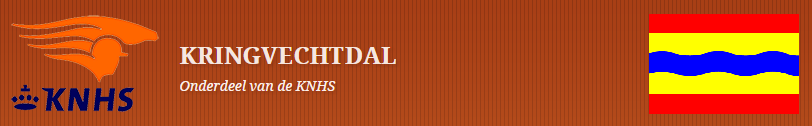 Algemene ledenvergadering Kring VechtdalData: 22 november 2016Aanvang: 20.00 uurLocatie: Manege De Gulden Spoor te HardenbergAanwezig: Aad van Wijngaarden, André Kockelkoren, Geertje Hindriks, Gerben Grendelman,       Jantje Dolfing, Liesbeth Poelarends (Notulist)Afgemelde verenigingen: PC Avereest, LR Avereest, Klein Oever,  …………………………………………………………………………………………………………………………………………………………….1 OpeningAad heet iedereen welkom. 
2 NotulenNotulen van de ALV van 9 mei 2016 zijn goedgekeurd.
3 Ingekomen stukkenEr is een voorstel binnengekomen van De Bosruiters Den Ham om de kringkampioenschappen outdoor 2017 te organiseren op een andere manier en de dressuur en het springen te splitsen.Op dit voorstel is een reactie gekomen van Rijvereniging Slagharen om dit uit te stellen naar outdoor 2018 omdat zij al begonnen zijn met de voorbereiding van de wedstrijd /kampioenschappen 2017.Op de vergadering is gestemd dat Rijvereniging Slagharen de kringkampioenschappen outdoor 2017 organiseert.Er is besloten dat soms veranderingen ook goed kunnen zijn. Nu kunnen alle verenigingen binnen de kring zich kandidaat stellen om de outdoor kringkampioenschappen 2018 te organiseren en op welke manier. Springen en dressuur op 1/2 dagen tegelijk of het springen en dressuur gesplitst in 2 dagen/weekenden. Dit kan per email gestuurd worden naar secretariaatkringvechtdal@gmail.com voor de ALV van mei 2017.Ook kan dit voor de indoorkampioenschappen 2018, dit kunt u sturen voor de ALV in november 2017.4 Nieuwe bestuursledenEen bestuurslid van het regiobestuur heeft op de ALV iedereen verzocht om na te denken om een functie te vervullen in het regiobestuur omdat er nu 3 jaar niemand uit kring Vechtdal in het bestuur zit. Kring Vechtdal kan op deze manier niet meedenken, meebeslissen over zaken. Aad heeft aangegeven 1 van de 2 vacatures te willen vervullen.Ook is het kringbestuur op zoek naar nieuwe bestuursleden die het bestuur wil ondersteunen in de functie van penningmeester of algemeen bestuurslid. Dit is nodig zodat het bestuur in de toekomst ook op een goede manier kan blijven functioneren. Voor meer informatie graag contact opnemen met één van de bestuursleden. Graag dit verzoek doorsturen naar uw leden.5 Kringkampioenschappen 2016 evaluatie De kringkampioenschappen zijn prima verlopen. De barage van het B springen is weggelaten om de bodem te sparen, het had veel geregend.Een verzoek kwam om bij het B springen, pony's en paarden hetzelfde te doen als bij de regiokampioenschappen. 2 parcoursen met daarbij een verhoogde barage. Dit omdat een verhoogde barage pittig is en het mooi is als je dit kunt oefenen op de kringkampioenschappen. 6 Regiokampieonschappen evaluatie Kring Vechtdal was dit jaar aan de beurt om de regiokampioenschappen te organiseren. De Sallandruiters Hardenberg heeft deze organisatie op zich genomen. Zij waren tevreden over dit kampioenschap. De andere verenigingen vonden het een mooi kampioenschap, goed georganiseerd, ruime parkeergelegenheid, mooi opgezet en gezellig.8 Kampioenschappen 2017
Indoor kringkampioenschappen 2017Pony’s7 januari dressuur B t/m M2 (Z1/Z2) te Balkbrug
14 januari springen B t/m ZZ te Den Ham

Paarden
7 januari dressuur Z1 t/m Z2 te Balkbrug14 januari springen B t/m M te Den Ham
20/21 januari dressuur B t/m M2 te Hardenberg

Indoor regiokampioenschappen 20173/4 februari 2017
10/11 februari 2017
17/18 februari 2017Meer informatie over de regiokampioenschappen is te vinden op de website van regio Overijssel. 10 Vaststelling wedstrijdkalender outdoor 2017De wedstrijdkalender kunt u vinden als bijlage. Zodra er geen wijzigingen meer zijn wordt deze naar de regio gestuurd.11 RondvraagDe Bosruiters Den Ham organiseert een officiële BHV cursus (paardgericht). Iedereen kan zich hiervoor opgeven door een email te sturen naar n.schutte@live.nl.De kosten zijn € 140,00 per persoon over het algemeen wordt dit bedrag vergoed door uw zorgverzekering, dit kunt u zelf navragen. Op dinsdag 13 december wordt er in de kantine van De Bosruiters Den Ham een dressuur café georganiseerd door de KNHS regio overijssel. Het is de bedoeling om samen met het bestuur van de regio Overijssel en het dressuurforum informatie uit te wisselen om de dressuursport op een hoger niveau te brengen en toegankelijker te maken voor de recreatiesport. Wat leeft er en hoe kunnen we het veranderen. Deze avond is toegankelijk voor iedereen die lid is van de KNHS regio Overijssel. Max. 35 personen met opgave. 12 SluitingAad sluit de vergadering